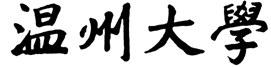 硕士研究生招生考试（初试）业务课考试大纲  考试科目：电路分析                科目代码：    823           参考书目（所列参考书目仅供参考，非考试科目指定用书）： 电路分析基础（第二版），史健芳、陈惠英、李凤莲编，人民邮电出版社，2013年考试形式试卷满分：150分                   考试时间：180分钟答题方式：闭卷、笔试试卷结构试卷结构为：填空题、选择题、计算题等8－10道题。考试内容范围： （一）电路模型1、电路与电路模型2、电路的基本变量：电流与电压，功率和能量3、基尔霍夫定律：基尔霍夫电流定律，基尔霍夫电压定律4、理想电压源与理想电流源：理想电压源，理想电流源5、实际电源的模型，受控源（二）电路的等效变换1、电阻的联接：电阻的串联，电阻的并联，电阻的混联，星形电阻网络与三角形电阻网络的等效变换2、电源的联接及等效变换：电压源和电流源的联接，电压源串联电阻与电流源并联电阻的等效变换（三）电路的基本分析方法1、网孔分析法，节点分析法，回路分析法2、含运算放大器的电阻电路的分析（四）电路的基本定理1、齐次定理和叠加定理：齐次定理，叠加定理，替代定理2、戴维南定理和诺顿定理：戴维南定理，诺顿定理3、最大功率传递定理与对偶原理（五）直流动态电路的分析1、动态元件：电容元件，电感元件2、直流一阶电路的分析：一阶电路的零输入响应，一阶电路的零状态响应，一阶电路的完全响应（六）非直流动态电路的分析1、正弦交流动态电路的分析：正弦电压(电流)，有效值，正弦激励下一阶动态电路的分析2、一阶电路的阶跃响应和冲激响应：一阶电路的阶跃响应，一阶电路的冲激响应3、一阶动态电路的应用：积分电路，耦合电路，微分电路（七）正弦稳态电路分析1、复数与相量法基础2、基尔霍夫定律的相量形式：基尔霍夫电流定律的相量形式，基尔霍夫电压定律的相量形式3、相量模型：基本元件伏安关系的相量形式，阻抗和导纳，相量模型4、正弦稳态电路的分析：一般正弦稳态电路的分析，单口网络相量模型的等效5、正弦稳态电路的功率：元件的功率，单口网络的有功功率、无功功率、视在功率和复功率，最大功率传输（八）三相电路1、三相电路的连接：三相电源的连接，三相负载的连接2、对称三相电路与不对称三相电路的计算3、三相电路的功率（九）电路的频率响应1、同频正弦激励下稳态电路的响应，正弦稳态的网络函数2、RLC电路的频率响应3、谐振：串联谐振，并联谐振4、非正弦周期函数激励下稳态电路的响应（十）含有耦合电感和理想变压器电路的分析1、耦合电感的伏安关系：耦合电感，耦合电感的伏安关系及电路模型，耦合电感伏安关系式的相量形式2、含有耦合电感电路的分析：耦合电感电路的串联，耦合电感电路的并联，空心变压器3、理想变压器的伏安关系（十一）拉普拉斯变换及其应用1、拉普拉斯变换：常用信号的拉普拉斯变换，拉普拉斯变换的性质，拉普拉斯反变换2、线性电路的复频域解法：电路元件的复频域形式，基尔霍夫定律的复频域形式，线性动态电路的复频域分析法